找回蓝天 我们该做什么？—佛山市顺德区气象局邀请气象专家论道顺德的雾霾与环保3月14日，佛山市顺德区气象局邀请中山大学大气科学系范绍佳教授一同参加《论道顺德—2015年南都顺德周末论坛》第4期“顺德的雾霾与环保”公益活动，与环保、卫生等部门的专家一起，为公众深入剖析了顺德区空气质量现况、成因和应对措施。这是顺德区气象局首次在该论坛上发声，活动同时得到广东省生态气象中心大力支持，谭浩波主任、王春林副主任亲临现场指导。论坛上，范绍佳教授集中向公众讲述了有关雾霾的气象知识，深入浅出的解释了雾和霾在气象上的概念和区分，详细分析了顺德区空气质量变化特征及其与气象条件的关系，并就如何有效的降低污染提高空气质量的问题，从工业污染治理、汽车尾气排放、监测与预警机制等方面阐述了自己的主张和建议，得到了与会专家的赞同和现场观众的支持。活动现场气氛热烈，公众与专家互动良好，达到了良好的宣传效果。市民柳先生认为“纠正自己了对雾霾的认识，明白了一些减少污染的正确做法，也一定程度上缓解自己对雾霾天气的恐惧。”《论道顺德》由南方都市报顺德新闻部主办，主要以民生问题、社会现象为选题，以实现记者、市民、专家、政府平等沟通、理性交流。论坛得到了顺德区委宣传部的支持与区委领导的肯定，每两周一期，至今已举办23期，每期活动的专题报道都会在南方都市报佛山专版、南都网、网易、新浪、顺德政府信息网等媒体刊出，具有一定的社会影响力。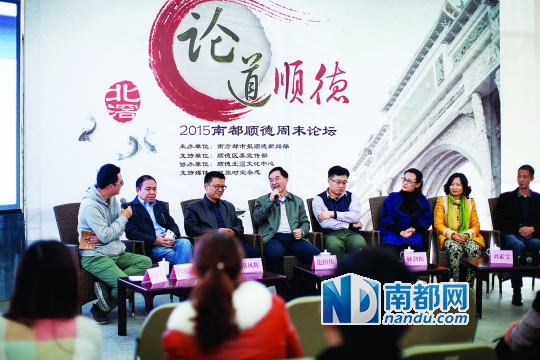 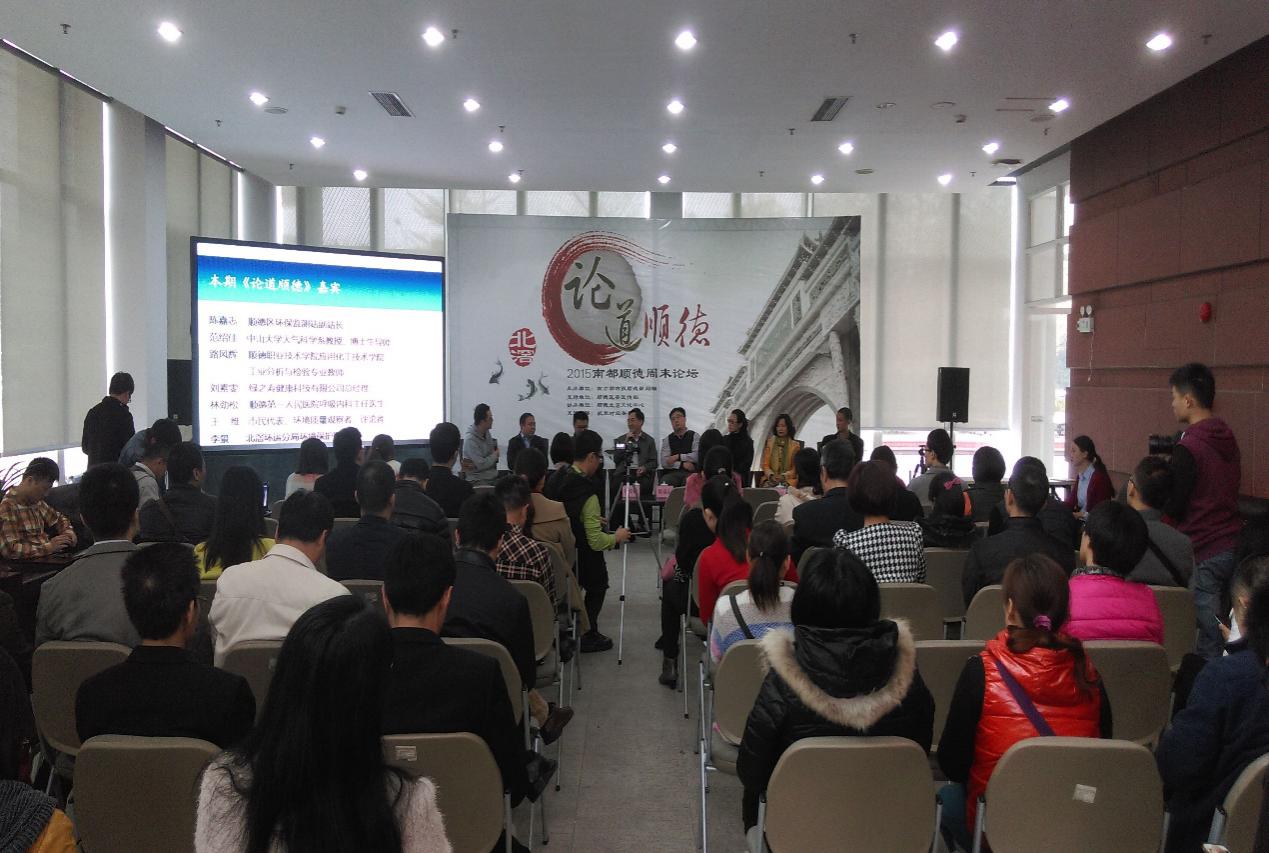 